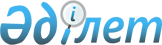 "Мұқтаж азаматтардың жекелеген санаттарына әлеуметтік көмек көрсету 
туралы" 2012 жылғы 13 шілдедегі № 5/34-V шешіміне өзгеріс енгізу туралы
					
			Күшін жойған
			
			
		
					Шығыс Қазақстан облысы Аягөз аудандық мәслихатының 2013 жылғы 28 мамырдағы N 5-100-V шешімі. Шығыс Қазақстан облысының Әділет департаментінде 2013 жылғы 19 маусымда N 2979 болып тіркелді. Күші жойылды - Аягөз аудандық мәслихатының 2014 жылғы 28 мамырдағы N 25/176-V шешімімен      Ескерту. Күші жойылды - Аягөз аудандық мәслихатының 28.05.2014 N 25/176-V (алғаш ресми жарияланған күннен кейiн он күнтiзбелiк күн өткен соң қолданысқа енгiзiледi) шешімімен.      РҚАО-ның ескертпесі.

      Құжаттың мәтінінде түпнұсқаның пунктуациясы мен орфографиясы сақталған.      Қазақстан Республикасының «Сәйкестендiру нөмiрлерiнiң ұлттық тiзiлiмдерi туралы» 2007 жылғы 12 қаңтардағы Заңының 13 бабының 3 тармағына, Қазақстан Республикасы Үкіметінің «Жергілікті атқарушы органдар көрсететін әлеуметтік қорғау саласындағы мемлекеттік қызметтердің стандарттарын бекіту туралы» 2011 жылғы 7 сәуірдегі № 394 қаулысының 1 тармағының 14) тармақшасына сәйкес Аягөз аудандық мәслихаты ШЕШІМ ҚАБЫЛДАДЫ:

      1. Аягөз аудандық мәслихатының «Мұқтаж азаматтардың жекелеген санаттарына әлеуметтік көмек көрсету туралы» 2012 жылғы 13 шілдедегі № 5/34-V (нормативтiк құқықтық актiлердi мемлекеттiк тiркеу Тiзiлiмiнде № 2625 тiркелген, «Аягөз жаңалықтары» газетінің 2012 жылғы 21 тамыздағы № 70-71 жарияланған) шешiмiне мынадай өзгеріс енгізілсін:



      2 тармақтың 4) тармақшасы алынып тасталсын.



      2. Осы шешiм алғаш ресми жарияланған күннен кейiн он күнтiзбелiк күн өткен соң қолданысқа енгiзiледi.      Сессия төрағасы                            Т. Бозтаев      Мәслихат хатшысы                           Т. Бозтаев
					© 2012. Қазақстан Республикасы Әділет министрлігінің «Қазақстан Республикасының Заңнама және құқықтық ақпарат институты» ШЖҚ РМК
				